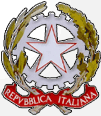 Ministero dell'IstruzioneISTITUTO COMPRENSIVO STATALE “IQBAL MASIH”VIA B. MILESI, 4 – 20152 MILANO - Tel. 02/88440430 – Fax. 02/88440432 C.M. - MIIC8D000T – C.F. - 97505860151 e-mail: miic8d000t@istruzione.it Posta Certificata: miic8d000t@pec.istruzione.itAUTODICHIARAZIONE ASSENZA DA SCUOLA PER MOTIVI DI SALUTE Il/la sottoscritto/a 					nato/a a         			                                                      e residente a 			_  (       ) in Via  			 		 in qualità di genitore (o titolare della responsabilità genitoriale) dell’alunno  			 nato/a a 	(      ) il 	e  frequentante la classe 			                   della  Scuola □ PRIMARIA / □  SECONDARIA di I GRADO  del  plesso  di  □ FORZE ARMATE; □ VITERBO; □ VALDAGNO; □ MASIH, presso l’Istituto Comprensivo Iqbal Masih.consapevole di tutte le conseguenze civili e penali previste in caso di dichiarazioni mendaci, e consapevole dell’importanza del rispetto delle misure di prevenzione finalizzate al controllo della diffusione di COVID-19 per la tutela della salute della collettività,DICHIARAche il proprio figlio può essere riammesso a scuola poiché nel periodo di assenza dalle lezioniNON HA PRESENTATO i sintomi potenzialmente sospetti per COVID-19:febbre (uguale o superiore a 37,5° C)tossedifficoltà respiratoriecongiuntiviterinorrea/congestione nasalesintomi gastrointestinali (nausea/vomito, diarrea)perdita/alterazione improvvisa del gusto (ageusia/disgeusia)perdita/diminuzione improvvisa dell’olfatto (anosmia/iposmia)mal di golacefaleamialgie (dolori muscolari)PUR AVENDO PRESENTATO alcuni sintomi potenzialmente legati a COVID-19, questi sono stati monitorati anche con la consulenza del medico curante (Pediatra di Libera Scelta o Medicina Generale), per cui si escludono complicanze riferibili al COVID-19Luogo e data               Il genitore (o il titolare della responsabilità genitoriale)